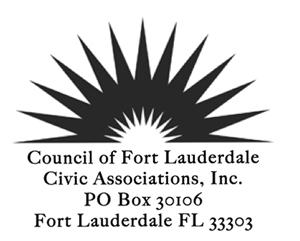 Please join CLFCA during our monthly meetings to CELEBRATE SUCESS. Has your association had a successful event or program?  Whether its big or small we want to hear about it. Even if it had some small flaws, come and share your stories. Help your association be the best it can be.  Successes will be acknowledged during our monthly meetings held the 2nd Tuesday of each month. Just fill out the nomination form and return to the above address or email it to CFLCApresident@gmail.comBetter yet bring your completed form to the next CLFCA meeting. We are looking forward to seeing you there and listening to your stories of success.CLFCA Nomination Celebrate Success Form:Date:________________________________Association Name:  ________________________________________________Association President:___________________________________________Nominating Person/persons:__________________________________Self-Nominate: __________________________________________________Email & Phone #_____________________________________________________________Describe your success in 300 words or less  _______________________________________________________________________________________________________________________________________________________________________________________________________________________________________________________________Please list the Cons if any_____________________________________________________________________________________________________________________________________________________ How has your association benefited from this activity? ______________________________________________________________________________________________________________________________.Would you be willing to share your success with other associations? _____Yes_____No Winners will be showcased in the Council Corner Newsletter